      BIBLIOTECA NAȚIONALĂ A REPUBLICII MOLDOVA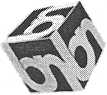 NATIONAL LIBRARY OF THE REPUBLIC OF MOLDOVACOMUNICAT DE PRESĂ                            VLADIMIR HOTINEANU. CU DOR DE BASARABIA(Cronica unei familii de basarabeni)      „Cartea lui Vladimir Hotineanu construiește o punte de lacrimi între generația actuală și generațiile bunicilor și părinților noștri”                                                                                Nicolae DabijaMiercuri, 21 februarie 2018, ora 16.00         Biblioteca Națională a Republicii Moldova                                                                     Biblioteca Națională a Republicii Moldova vă invită să participați la lansarea cărții „ Cu dor de Basarabia (Cronica unei familii de basarabeni)”, semnată de  acad. , prof., dr. Vladimir Hotineanu. Aparut în 2017 la Chișinău, romanul documentar „Cu dor de Basarabia” „...este o carte a neuitării, ...o cronică a unei familii basarabene-Crăciun din s. Leușeni. Destinul lor a fost împărtășit de alte zeci de mii de basarabeni. Cartea nu condamnă pe nimeni, ci doar îndeamnă să nu uităm, să ținem minte, să ne cinstim înaintașii, să ne respectăm mucenicii”.        Invitați:  Monica BABUC, Ministru al Educației, Culturii și Cercetării acad. Mihai CIMPOI Arcadie SUCEVEANU, președinte al Uniunii ScriitorilorModerator:  acad. Nicolae DABIJA, poet, scriitor, publicist  Vladimir Hotineanu s-a născut la 1 octombrie 1950, Republica Kazahstan, orașul Kîzîl Orda. A absolvit Institutul de Stat de Medicină din Chișinău. Între anii 1980-83 a făcut studii de doctorat în medicină în Institutul de Cercetări în chirurgie „V. Vișnevschi”, Moscova. Din 1990 este profesor universitar, șef de Catedră chirurgie, mai apoi prorector la Institutul de Stat de Medicină „Nicolae Testemițanu” din Chișinău. Perioada 1998-1999-viceministru, Ministerul Sănătății al Republicii Moldova. Din 2010 până în prezent-președintele Comisiei parlamentare cultură, educație, cercetare, tineret, sport și mass-media.Evenimentul va avea loc la 21 februarie 2018, ora 16.00, Sala de conferințe „Alexe Rău”,                                                                                                             blocul central, (str. 31 August 1989, nr. 78 „A”). 